CARITAS ITALIANA PROGETTO NAZIONALE CARCERE“Oltre le mura e i pregiudizi”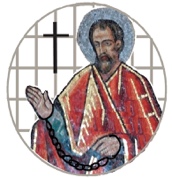 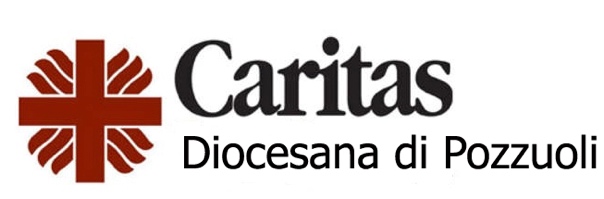 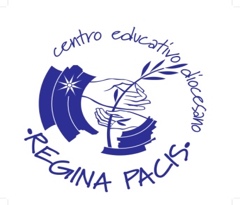 1) Come immaginavi il carcere e la vita dei carcerati prima di questo incontro?
____________________________________________________________________________________________________________________________________________________________________________________________________________________________________________________________________________________________________________________________________________________________________________________________________________________________________
2) E adesso cosa è cambiato? Come immagini la vita in un carcere?____________________________________________________________________________________________________________________________________________________________________________________________________________________________________________________________________________________________________________________________________________________________________________________________________________________________________3) Adesso credi che il carcere possa aiutare a cambiare una persona?□ Sì □ No  
4) Come ti comporteresti se ti ritrovassi a studiare con un ex detenuto? Lo accetteresti con tranquillità? In che modo gli daresti una mano?____________________________________________________________________________________________________________________________________________________________________________________________________________________________________________________________________________________________________________________________________________________________________________________________________________________________________